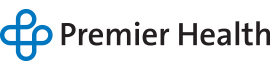 MemorandumTO:		All EMSFROM:		Laura E. Clark, BSN, RN, Paramedic, EMSICommunity Paramedicine Program Manager, EMS Coordinator - Miami Valley Hospital NorthMVHN Office Phone: 937-734-7609Premier Health Office Phone: 937-499-9717Fax: 937-641-7453Email: Leclark@premierhealth.comDATE:		April 6, 2020RE:		Temporary Change to Entrance/Exit and Flow for Ambulance Patient Transport to Miami Valley Hospital North – Effective Wednesday, April 8, 2020Good afternoon.  On Wednesday, April 8, at 0700, tent construction will begin at Miami Valley Hospital North’s Emergency Department in front of the MICU bay.  This tented area will not be operational at this time; however, this is a critical component of our COVID-19 surge planning efforts.To accommodate this additional structure, there will be a change in the entrance/exit flow for all ambulances transporting patients to Miami Valley Hospital North.  The normal drive-in entrance to the ambulance doors will be closed to all traffic.  Please have all crews enter off Healthcliff Rd. and stay to the right at the fork in the entrance driveway.  All EMS team members will need to pull into the (emergency) patient parking lot and proceed to the designated ambulance parking area directly in front of the Ambulance Entrance.  Parking will be restricted in this area to EMS parking only.  Patients should be unloaded from designated ambulance parking area and immediately routed through the normal ambulance entrance doors (the same doors that are always used).  The sidewalk from the parking lot into the ED entrance will be covered.  For your reference, see the attached flow path illustration.  If you have any questions, please do not hesitate to contact me.  Thank you so much for your continued partnership, and for all you do to keep our patients safe.  We appreciate you!